Step 0	Intake + Interview  Filing Status, DependencyInterview Notes: (See also: General Notes)1.  The McCooks own a home.  They paid $11,000 in property taxes for the year.   Block: 49 Lot: 2.  They are eligible and file a homestead benefit application2.  They do not have a Mortgage.  3.  Troy McCook is a Veteran4.  Robert McCook is still in High School.Documents: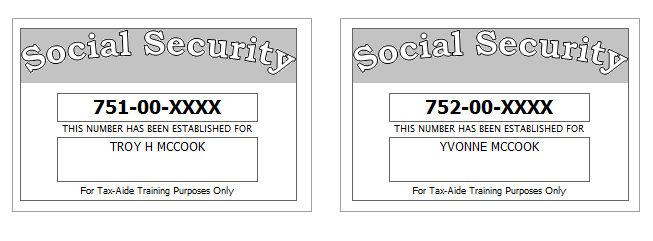 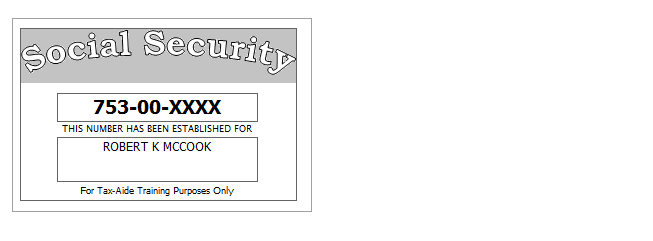 Step 1	Basic InformationFederal AGI: 0       Federal Refund: 0	NJ Refund Amount: 0Step 2	SSA-1099 Troy  & Yvonne McCook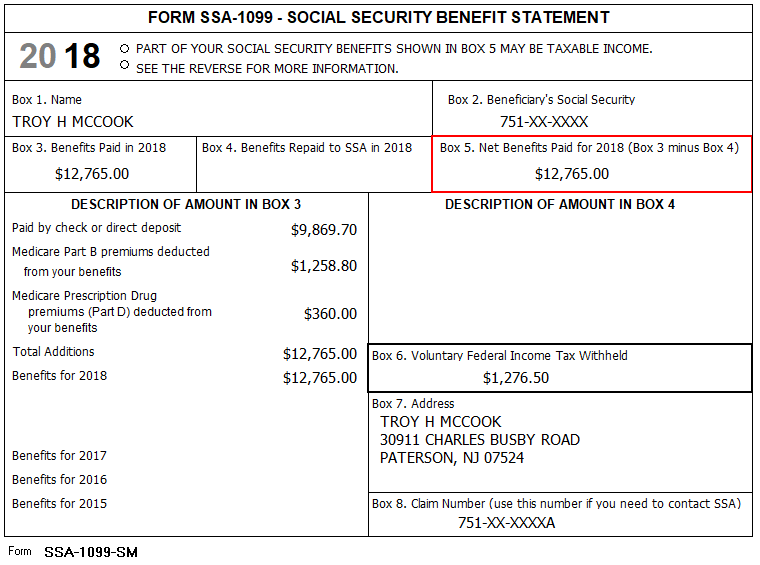 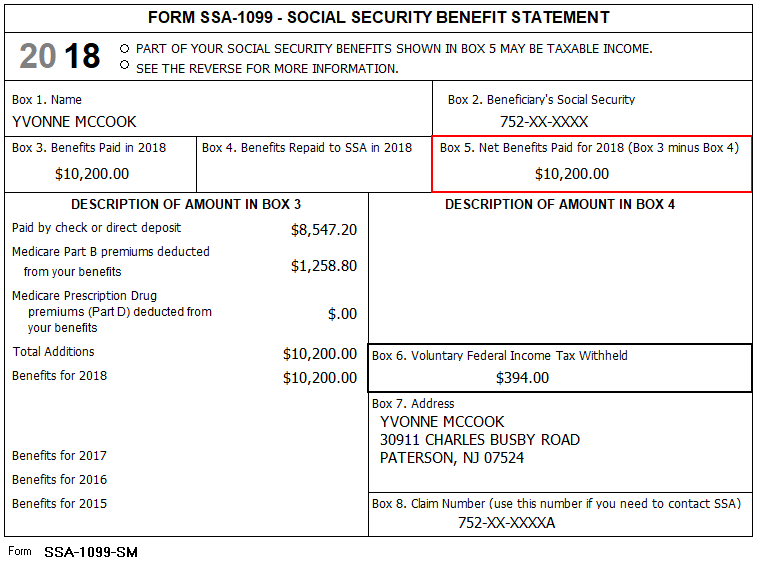 Federal AGI:  0          Federal Refund: 1671		NJ Refund Amount: 0Step 3	Dividends 1099-DIV - Oppenheimer	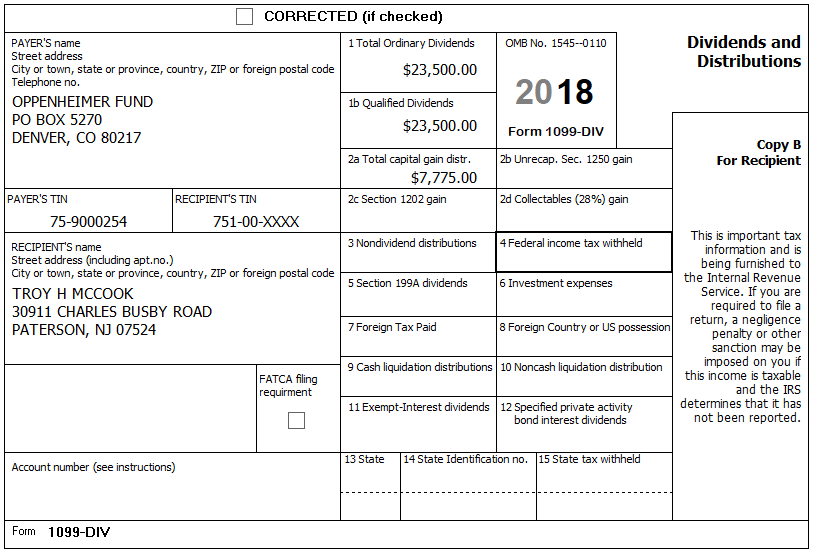 Federal AGI: 36,654          Federal Refund: 1,671		NJ Refund Amount: 0Step 4	1099-R Ameritech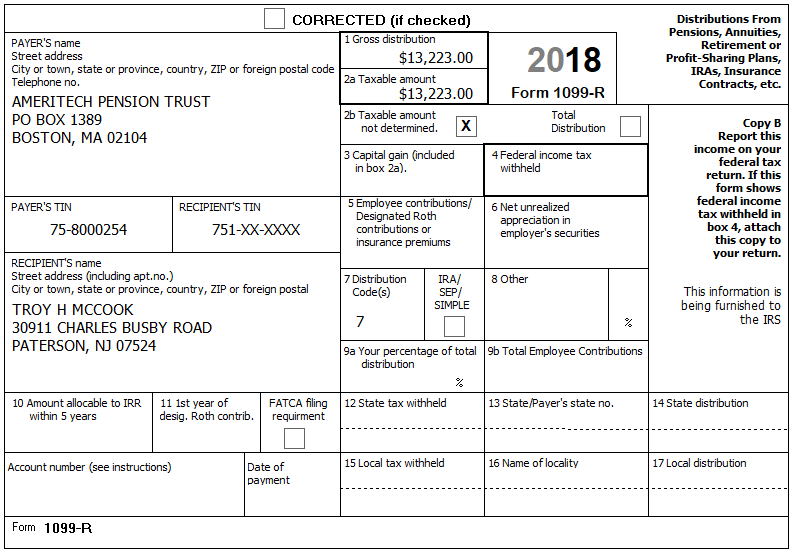 Federal AGI: 60,682       Federal Refund: 1,671	NJ Refund Amount: 0Step 5   1099-R Phoenix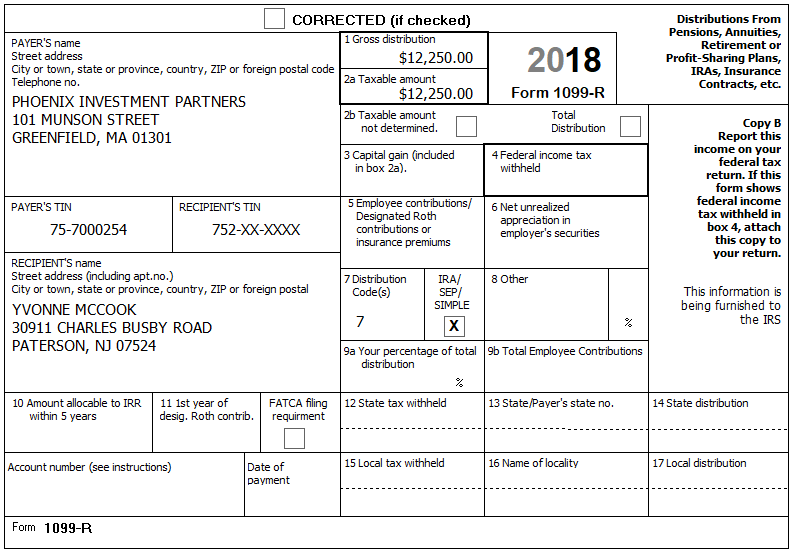 Federal AGI: 76,268	      Federal Refund: 1,671	      NJ Refund Amount: 0Step 6	Itemized Deductions – Taxes You PaidThe McCooks own a home.  They paid $11,000 in property taxes for the year.  They do not have a MortgageFederal AGI: 76,268           Federal Refund: 1,671	    NJ Refund Amount: 0Step 7	Compare Standard vs Itemized DeductionsFederal AGI: 76,268           Federal Refund: 1,671	      NJ Refund Amount: 0Step 8	Health InsuranceEvery person on the return had health insurance that met Minimum Essential Coverage rules for the entire year.  They did not purchase it through the marketplace.  Federal AGI: 76,268               Federal Refund: 1,671           NJ Refund Amount: 0Step 9	New Jersey ReturnThey had no out-of-state purchases on which they did not pay Use taxThe McCooks own a home.  They paid $11,000 in property taxes for the year.   Block: 49 Lot: 2. They are eligible and file a homestead benefit applicationFederal AGI: 76,268            Federal Refund: 1,671    	NJ Refund Amount: 0Step 10	Prepare for e-fileThey want to handle any state refund / amount due like their federal refund / amount dueFederal AGI: 76,268          Federal Refund: 1,671	          NJ Refund Amount: 0TP Form / NoteTS ScreenNotesSS CardStart a New 2018 Tax ReturnAvailable Taxpayer ProfilesIgnore the ProfilesSelect “Enter Social Security Number” at the bottom of the screenEnter the TP SSN twice and “Start Return”Intake SheetWhat is your filing Status?Answer: Filing Status: Married filing jointlyContinueSS Card Intake SheetPersonal Information   Taxpayer Information  Spouse Information  Address & Phone NumberTS: Enter all information using “Caps Lock”.Hint: Use Name and SSN from SS card. (Not Intake Sheet)Hint:  SSN format YYY-00-0752TS: Birth date can be entered using drop down menu or filling in the field. TS: Check any of the “Check here” questions that applyCheck presidential election campaign fund for Spouse  TS: Spouses last name auto populates when field is selected.  Change if required.TS: Enter Zip code- TaxSlayer fills in city and state.  Correct if requiredTS:  New Jersey automatically populates as the Resident StateTS:  “Continue”Intake SheetG- Note 2New Jersey ReturnNJ Property Tax Credit or Deduction  Do you meet Property Tax  Credit or Deduction   Eligibility Requirements?  Taxpayer NJ Health Insurance  Does the Taxpayer have   Health Insurance?  Does the Spouse have   Health Insurance?New Jersey Return  Select the County or     Municipality of your   current residenceHint: Begin NJ Checklist TS Answer: At this point answer “No”.  We will go back and adjust after the Federal Return is complete  TS Answer: “Yes”TS Answer: “Yes”Use “NJ Municipality Code lookup in Tax Prep 4 FreeLeft click in the box.  Type in Passaic.  Scroll down to PASSAIC – PATERSON CITYAt this point just hit ““Continue”” We will go back and adjust after the Federal Return is complete  Intake SheetDependents/ Qualifying Person(s)Do you have any Dependents or Qualifying Person(s) to claim on your return?TS:  Answer is “Yes”.I-Note 4Dependent/Qualifying Child InformationAdd dependent informationHint:  Use name and SSN from SS card (Not Intake Sheet)TS:  The last name auto populates.  Change if requiredAnswer: SSN format = YYY-00-0752TS: Was this person a U.S. citizen, U.S. national, or U.S. resident alien? (See Pub. 519 for the definition of a U.S. national or U.S. resident alien) If they were not, you can’t claim the child tax credit or the credit for other dependents for this person. *Answer YesCheck the “Check all that apply” questions that applyRobert is a full-time student, but he is not over 18 .TS: “Continue” – “Continue”TP Form / NoteTS ScreenNotesSSA-1099Left Menu -Federal Section-IncomeIRA/Pension Distribution Form 1099-R/RRB/SSA- BeginSocial Security Benefits/RRB-1099 -BeginEnter SSA-1099 Data for TP and SPHint: Hint: Use TP4F Scratch Pad to document Medicare Parts B, C, D. Insert total in “Taxpayer’s Medicare Premiums”. Amount = $1,619TS: Continue, ContinueTP Form / NoteTS ScreenNotes1099-DIVOppenheimerLeft Menu- Federal Section -IncomeInterest and Dividends Form 1099-INT/1099-DIV – BeginInterest or Dividend Income – BeginDividend Income, Form 1099-DIV-ContinueHint: Select for TaxpayerHint:  Payer’s EIN and address is not requiredEnter values that apply“Continue”TP Form / NoteTS ScreenNotes1099-RAmeritechLeft Menu-Federal Section – IncomeIRA/Pension Distribution Form 1099-R / RBA, SSA – EditAdd or edit a 1099-RBeginHint: “This 1099-R is for TroyHint: Make corrections so that information matches the information on the 1099-RHint:  Taxable amount defaults to Gross Distribution Amount.  Adjust as required.  Hint:  Did you check the Taxable Amount Not Determined Box?TS: You do not have to select a State for income to go to the State return.TS: Save & Enter AnotherTP Form / NoteTS ScreenNotes1099-RPhoenix InvestmentsAdd a form 1099-R/Pension DistributionHint: “This 1099-R is for Yvonne Hint: Make corrections so that information matches the information on the 1099-RHint:  Taxable amount defaults to Gross Distribution Amount.  Adjust as required.  Hint:  Did you check the IRA/SEP/Simple Box?TS: You do not have to select a State for income to go to the State return.TS: “Continue”TP Form / NoteTS ScreenNotesI-Note 1 &2Left Menu-Federal Section -Deductions – Enter MyselfItemized Deductions – BeginTaxes You Paid - BeginTS: Go to ADD SALES TAX WORKSHEET and enter ZIP Code and 365 days living in NJTS: Continue - ContinueTS: Enter real estate taxes paid“Continue”TP Form / NoteTS ScreenNotesFederal SectionDeductionsEnter MyselfCompare Deductions - BeginCheck to see if using itemized deductions or standard deductions.  Itemized = 10,000 (taxes are capped at $10,000)         Std = 26,600Hint:  You can view Schedule A (Itemized Deductions) by clicking on the Print Icon next to Itemized Deductions in the Deductions Menu.  “Continue”TP Form / NoteTS ScreenNotesG-Note 2Left Menu-Health InsuranceHealth Insurance QuestionnaireDid you or your family have health insurance or qualify for a coverage exemption at any time in 2018?Did you purchase insurance via HealthCare.gov of a State Marketplace?Verify Your Household Members“Months InsuredWas your entire household covered by qualifying health care coverage or a coverage exemption that covered 2018 or a combination of qualifying health care coverage and coverage exemptions for every month of 2018?Answer questions in the Health Insurance SectionTS: Yes“Continue”TS: No“Continue”TS – Always select ““Continue””TS-Yes“Continue” TP Form / NoteTS ScreenNotesI-Note 1G-Note 2,3,4State Return –Edit 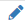 Basic Information - EditCredits - BeginProperty Tax Credit/Deduction-BeginHint:  Use the NJ Checklist to enter NJ itemsTS: Check Basic Information – Dependent is covered by health insuranceTP is a VeteranGubernatorial Election Fund:  Troy – No, Yvonne - YesSaveHint: Taxpayer meets Property Tax Eligibility RequirementsHint: Property Taxes Paid = $11,000Hint:  TP was a Homeowner in 2018Hint: They were eligible and filed for homestead benefit Hint: County Property located in:  Passaic County-Paterson City  Save back to the beginning of the State ReturnIntake SheetG Note 5Left Menu – e-file – Federal Return TypeFeesState Return TypeThird Party Designee InfoConsent to DiscloseQuestionsTaxpayer ID InformationTS – Clear up any diagnostic messages (if any)TS: Select Federal Return Type “E:file: Paper Check”  NextTS: No entries in Fees section except for Client email address   NextTS: Select State Refund Type “E:file: Paper Check”  NextTS: Skip Third Party Designee. It is Out of Scope for us.  NextTS: Consent to Disclose Tax Return Information – Check GRANT and enter 5 digit pin (any 5 digit number) and date for TP and SP  NextTS – Questions – Answer questions from Intake sheet Part VII, lines 5.6,7 and 8Assume taxpayer was present  Next TS: Skip TP ID Information Screen.  Not required for NJ.  SaveYou are Done